SCHOOL OF EDUCATION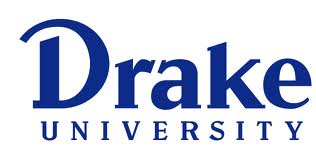 Clinical Mentor QuestionsStudent Name:				  Date:  Mentor Name and Location:  Clinical Professor: Dr. Trent GrundmeyerSubmitted in writing, via e-mail, in-person or via telephone conference:Please give your overall impression of this student and his/her commitment to the clinical experience?What did you observe to be this student’s strongest leadership traits and talents?
How would you describe this student’s rapport with staff, students, colleagues and parents?
Did you observe or detect any “red flags” with this student?  What areas should the rest of his/her clinical experience be focused?
Do you see this student as a successful leader or administrator?  In what scenario?Responses will be kept confidential! If the mentor chooses s/he may share with the student.